
Boendealternativ Halmstad

Elplats på anläggningen
250 kr

Hotell
http://www.amadeus.nu
Ca 2 km från premieringsplatsen

http://www.continental-halmstad.se
Ca 3 km från premieringsplatsen

Vandrarhem
http://www.kaptenshamn.com/index.php
Ca 3km från premieringsplatsen

http://www.steningevandrarhem.se/kontakt.html
Ca 2 mil från premieringsplatsen

Hotell/Vandrarhem/Stugor
http://www.tyleback.se
Ca 8,5 km från premieringsplatsen

Observera att inga rum finns reserverade i föreningens namn och tillgänglighet på rum i sommarstaden Halmstad varierar fort! 

Adress till premieringsplatsen:
Mickedalavägen 35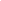 